JAMES PEACOCK INFANT & NURSERY SCHOOL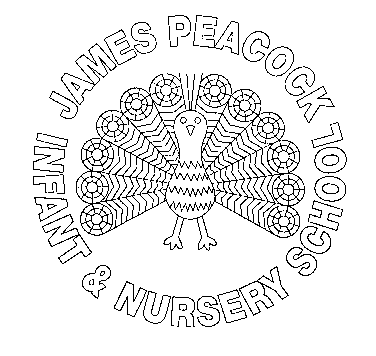 Request for Withdrawal from LearningBefore completing this form, please refer to the James Peacock Attendance and Lateness Policy which is available at: http://www.jamespeacock.org.uk/policies/Should you wish to proceed with the request to withdraw your child from learning, please provide the following information: Pupil’s Name: ……………………………………………………………	Class: ……………………………I would like to withdraw my child from learning on the following dates:First day of absence: …………………………………………………	Date of return to school: ……………………………………….Total number of days learning will be missed: …………….Please explain the reasons why it is necessary for your child to miss the learning provided by the school on these days:………………………………………………………………………………………………………………………………………….………………………………………………………………………………………………………………………………………………………….Please note:the school cannot authorise any time off school unless it is for a one off / exceptional reason. Should you choose totake your child away from school in term time it will not be authorised unless it meets the exceptions criteria.Children with poor school attendance are monitored closely. Persistent lateness or absence from school will result in parents/carers being required to attend an attendance meeting with the head teacher.Parents of children who miss 3 full days or 6 half days in a 6 week rolling period may be issued with a Fixed Penalty Notice from the local authority.I make this application for my child named above to have absence from school for the reasons stated. I confirm that I haveread the Attendance and Lateness Policy and I understand the content. Name of Parent/Carer making application: ………………………………………………………………..………………	Signed: ………………………………………………………………………….. 	Date: …………………………………….Please return to the school office giving as much notice as possible - thank you You will be informed in writing by the Head Teacher with confirmation of whether your request will be authorised or unauthorised.